Протокол № 53заседания членов Совета саморегулируемой организации  «Союз дорожно- транспортных строителей «СОЮЗДОРСТРОЙ»г. Москва                                                                          01  декабря 2017 годаФорма проведения: очнаяПрисутствовали члены Совета:Кошкин Альберт Александрович – Председатель совета директоров АО «Сибмост», Хвоинский Леонид Адамович – Генеральный директор «СОЮЗДОРСТРОЙ», Андреев Алексей Владимирович – Генеральный директор ОАО «ДСК «АВТОБАН», Нечаев Александр Федорович – Председатель Совета директоров ООО «Севзапдорстрой»,  Любимов Игорь Юрьевич – Генеральный директор ООО «СК «Самори»,  Лилейкин Виктор Васильевич – Генеральный директор ЗАО «Союз-Лес», Данилин Алексей Валерьевич – Генеральный директор ООО «Бест-строй инжиниринг», Вагнер Яков Александрович – Генерального директора ООО «Стройсервис», Власов Владимир Николаевич – Генеральный директор ПАО «МОСТОТРЕСТ», Гордон Семен Лазаревич – Генеральный директор ООО «ЛАГОС», Губин Борис Анатольевич – Представитель ООО Группа компаний «ММ-Строй», Ткаченко Алексей Васильевич  - Представитель ООО «Строй Гарант».Повестка дня:Рассмотрение заявления ООО «Научно-исследовательский институт диагностики», ООО «НПО ВОДЭХ», ООО «ТТ-92», ООО «АКТУАЛЬНЫЙ РЕСУРС» о приеме в члены «СОЮЗДОРСТРОЙ». Рассмотрение вопроса о присвоении уровня ответственности в соответствии со статьей 55.16 Градостроительного Кодекса Российской ФедерацииРассмотрение вопроса о внесении изменений в состав Контрольной комиссии СРО «СОЮЗДОРСТРОЙ».По первому вопросу: слово имеет заместитель генерального директора «СОЮЗДОРСТРОЙ»  Суханов Павел Львович – на основании заявления и предоставленных данных, предлагаю принять в члены «СОЮЗДОРСТРОЙ» ООО «Научно-исследовательский институт диагностики», ООО «НПО ВОДЭХ», ООО «ТТ-92», ООО «АКТУАЛЬНЫЙ РЕСУРС»по заключению комиссии по рассмотрению заявлений, документы полностью соответствуют требованиям, установленных в «СОЮЗДОРСТРОЙ»;Решили: принять в члены «СОЮЗДОРСТРОЙ» ООО «Научно-исследовательский институт диагностики», ООО «НПО ВОДЭХ», ООО «ТТ-92», ООО «АКТУАЛЬНЫЙ РЕСУРС». Присвоить уровень ответственности  и сформировать компенсационный фонд возмещения вреда. Присвоить право осуществлять строительство, реконструкцию, капитальный ремонт объектов капитального строительства в отношении объектов капитального строительства включая особо опасные, технически сложные и уникальные объекты (кроме объектов использования атомной энергии), в отношении организации - члена Союза: ООО «Научно-исследовательский институт диагностики».Присвоить право осуществлять строительство, реконструкцию, капитальный ремонт объектов капитального строительства в отношении объектов капитального строительства (кроме особо опасных, технически сложных и уникальных объектов капитального строительства, объектов использования атомной энергии), в отношении организаций - членов Союза:  ООО «НПО ВОДЭХ», ООО «ТТ-92», ООО «АКТУАЛЬНЫЙ РЕСУРС».По второму вопросу: слово имеет заместитель генерального директора «СОЮЗДОРСТРОЙ»  Суханов Павел Львович – на основании заявления и предоставленных данных, предлагаю присвоить уровень ответственности, - члену Союза: ЗАО «Строймостмонтаж», АО «ИРМАСТ-ХОЛДИНГ», ООО «Газстройинжиниринг».Решили: на основании заявления и предоставленных данных, присвоить уровни, ответственности следующей организации:На основании присвоенного уровня ответственности, вышеперечисленной организации сформировать компенсационный фонд обеспечения договорных обязательств.Присвоить право осуществлять строительство, реконструкцию, капитальный ремонт объектов капитального строительства в отношении объектов капитального строительства включая особо опасные, технически сложные и уникальные объекты (кроме объектов использования атомной энергии), в отношении организации - члена Союза: АО «ИРМАСТ-ХОЛДИНГ», ООО «Газстройинжиниринг». Присвоить право осуществлять строительство, реконструкцию, капитальный ремонт объектов капитального строительства в отношении объектов капитального строительства (кроме особо опасных, технически сложных и уникальных объектов капитального строительства, объектов использования атомной энергии), в отношении организации - члена Союза:  ЗАО «Строймостмонтаж».По третьему вопросу:   выступил  заместитель генерального директора СРО «СОЮЗДОРСТРОЙ»  Хвоинский Анатолий Владимирович. Уважаемые коллеги! Согласно раздела 2  Положения о Контрольной комиссии СРО «СОЮЗДОРСТРОЙ», утвержденного Советом Союза от 29 мая 2017 года, прошу внести изменения в состав Контрольной комиссии. Исключить из состава:  Кравченко А.В., Иванову Н.В. и включить в состав: Карулина В.М. Предлагаю, утвердить изменения внесенные в состав Контрольной комиссии.Решили: Утвердить изменения в состав Контрольной комиссии СРО «СОЮЗДОРСТРОЙ».Голосовали:За – 12 голосов, против – нет, воздержался – нет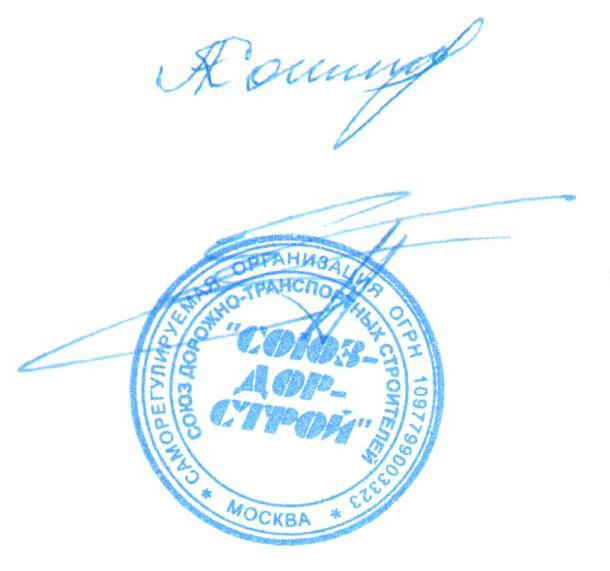 Председатель Совета                                                                   Кошкин А.А.Секретарь Совета                                                                        Суханов П.Л.П/ПНаименование организацииКФ возмещения вредаКФ дог. обязательств1ООО «Научно-исследовательский институт диагностики»до 60 млн руб. (1 уровень ответственности члена СРО)не заявляют2ООО «НПО ВОДЭХ»до 60 млн руб. (1 уровень ответственности члена СРО)не заявляют3ООО «ТТ-92»до 60 млн руб. (1 уровень ответственности члена СРО)до 60 млн руб. (1 уровень ответственности члена СРО)4ООО «АКТУАЛЬНЫЙ РЕСУРС»до 500 млн руб. (2 уровень ответственности члена СРО)не заявляютп/пНаименование организацииКФ возмещения вредаКФ дог. обязательств1ЗАО «Строймостмонтаж»до 500 млн руб. (2 уровень ответственности члена СРО)до 500 млн руб. (2 уровень ответственности члена СРО)2АО «ИРМАСТ-ХОЛДИНГ»до 10 млрд руб. (4 уровень ответственности члена СРО)до 500 млн руб. (2 уровень ответственности члена СРО)3ООО «Газстройинжиниринг»до 10 млрд руб. (4 уровень ответственности члена СРО)не заявляют